Obličej: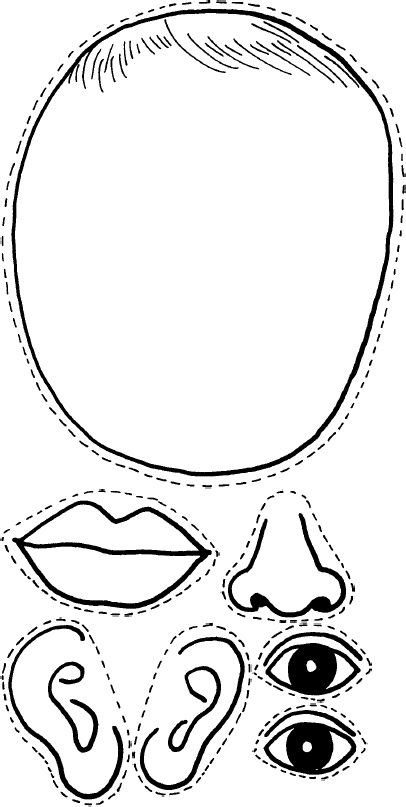 Knížka: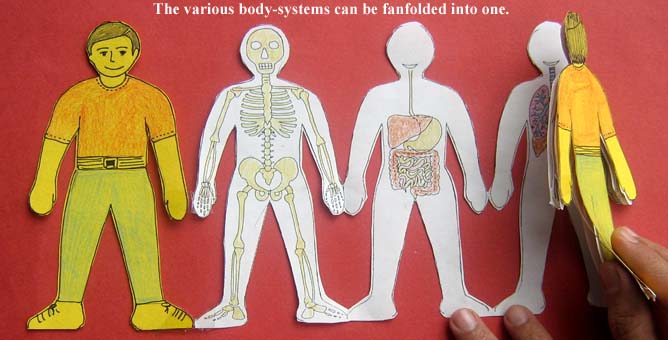 Návod a vzor k tisku:http://www.arvindguptatoys.com/toys/systems.htmlPět smyslů.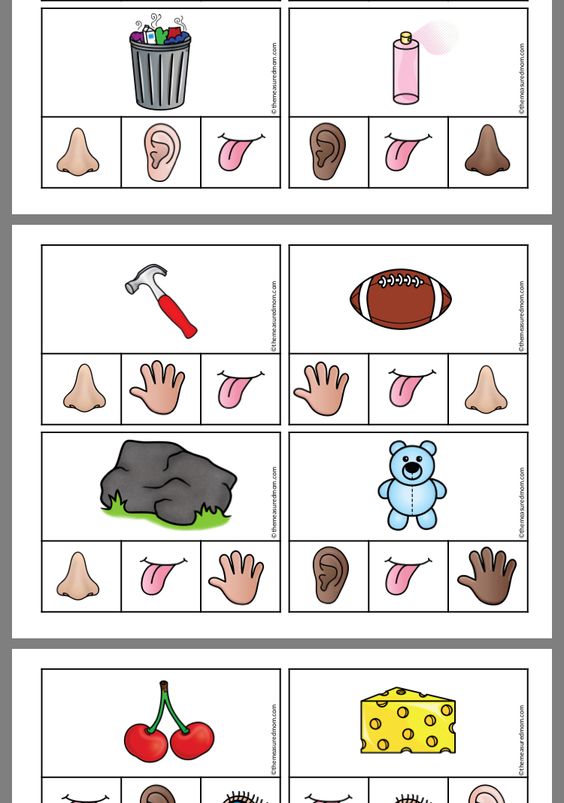 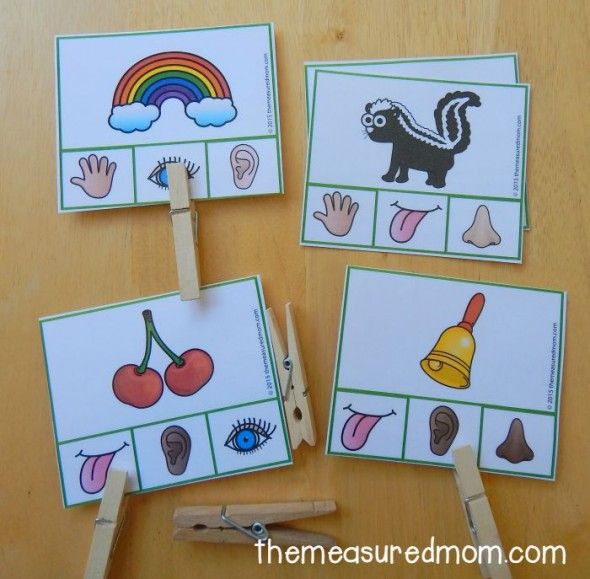 K prohlédnutí nebo k tisku:https://www.themeasuredmom.com/wp-content/uploads/2018/08/5sclcrds.pdfUši: 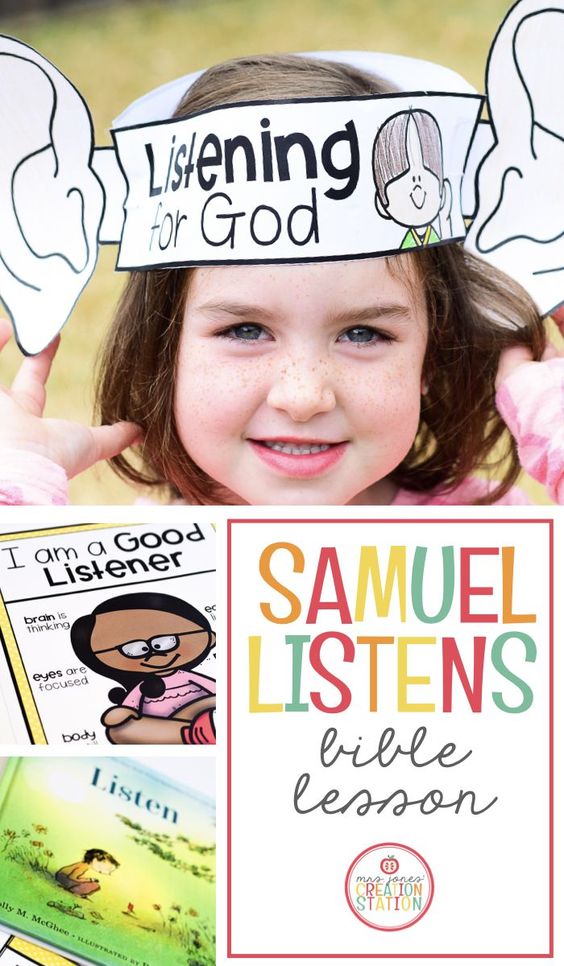 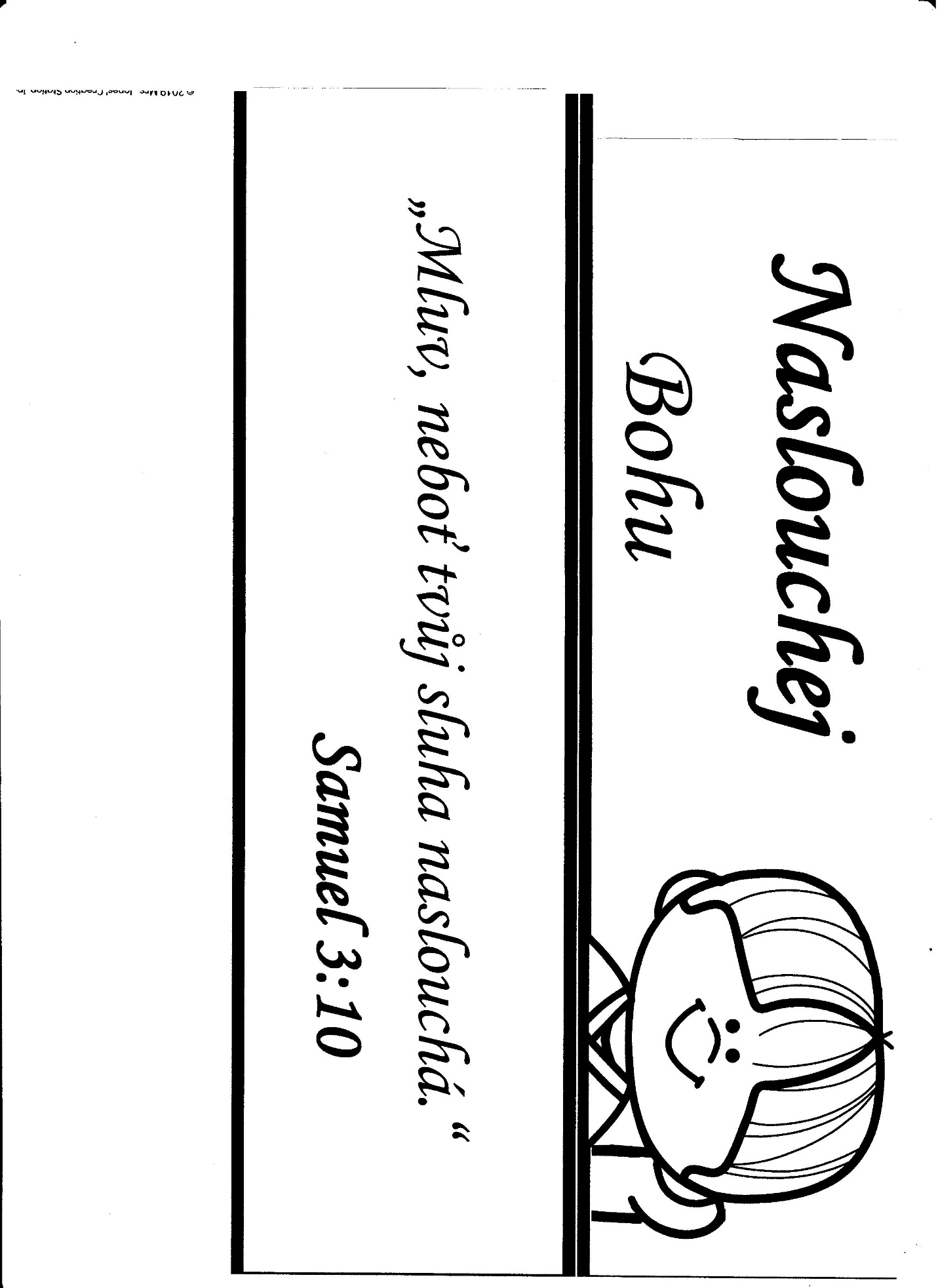 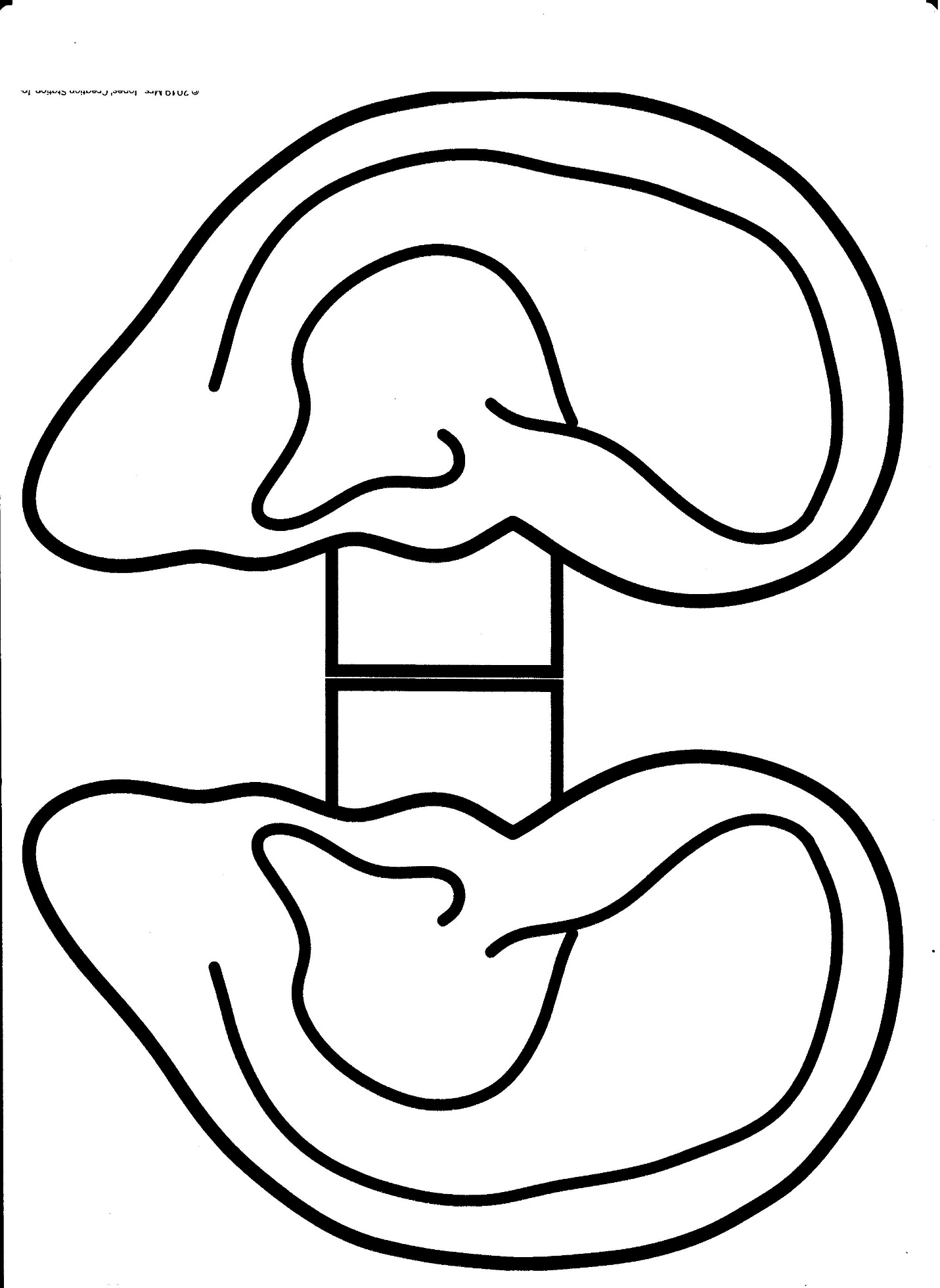 Hra.Minimálně dvojice hodí kostku a řekne, jakou věc u které použije daný smysl. Další aktivita, je záznam, kde dítě zaznačí, kolikrát hodil on a kolikrát soupeř. Nakonec srovnává, kdo hodil víc, míň, stejně, o kolik…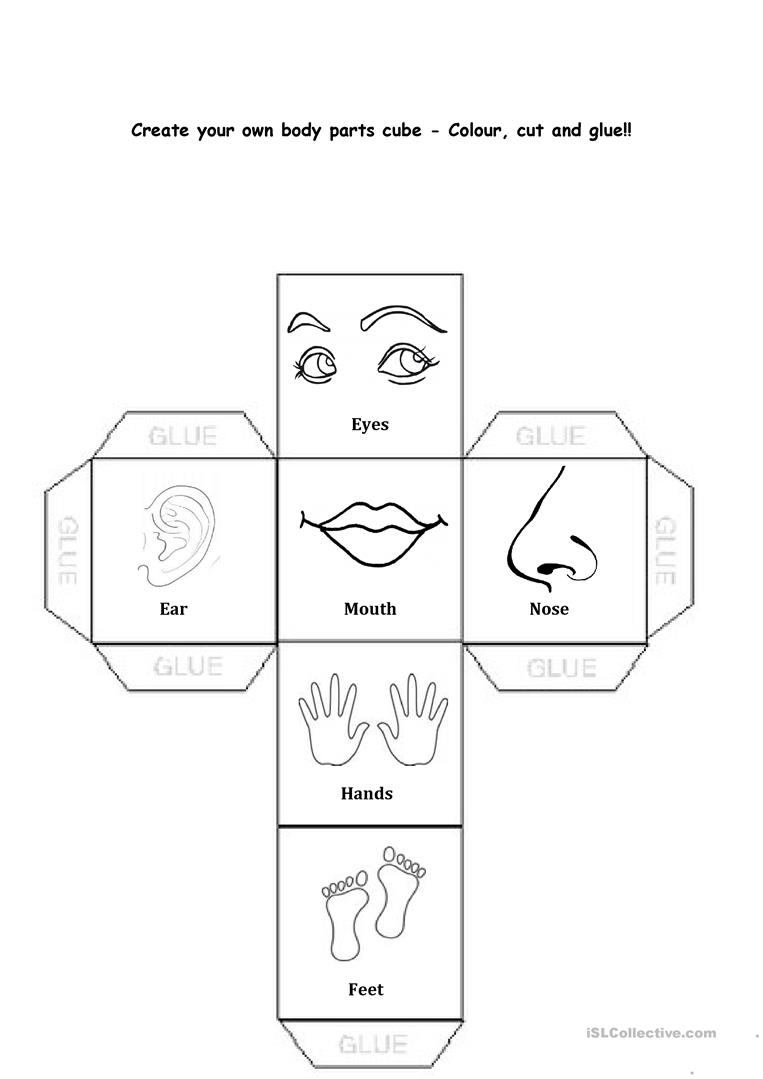 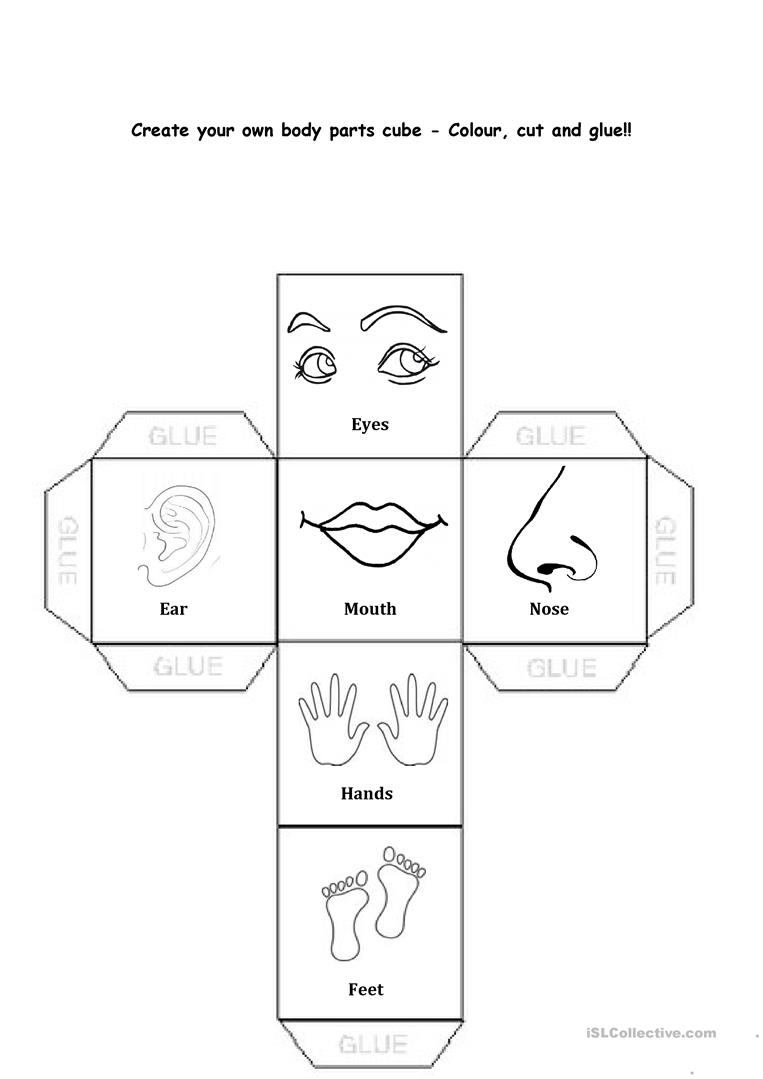 